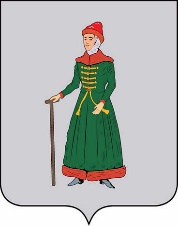 ДУМАСТАРИЦКОГО МУНИЦИПАЛЬНОГО ОКРУГАТВЕРСКОЙ  ОБЛАСТИРЕШЕНИЕ26.05.2023                                         г. Старица                                                  № 104Об утверждении Положения  о порядке  списаниямуниципального имущества (основных средств),находящегося на балансе муниципальныхпредприятий и учреждений, а также имущества,составляющего муниципальную казнуСтарицкого муниципального округа Тверской области    	В соответствии с Гражданским кодексом Российской Федерации, Федеральным законом от 06.10.2003  № 131 «Об общих принципах организации местного самоуправления в Российской Федерации», приказом Минфина России от 07.11.2022 № 157н «О внесении изменений  в приложения № 1-5 к приказу Министерства финансов  Российской Федерации от 15.04.2021 № 61н « Об утверждении  унифицированных форм электронных документов бухгалтерского учета, применяемых при ведении бюджетного учета, бухгалтерского учета государственных (муниципальных) учреждений, и Методических указаний по их формированию и применению», Уставом Старицкого муниципального округа Тверской области, в целях определения порядка списания муниципального имущества (основных средств), находящегося на балансе муниципальных предприятий и учреждений,  а также имущества, составляющего муниципальную казну Старицкого  муниципального округа Тверской области,Дума Старицкого муниципального округа Тверской области  РЕШИЛА:Утвердить Положение о порядке списания муниципального имущества (основных средств), находящегося  на балансе муниципальных предприятий и учреждений, а  также имущества, составляющего муниципальную казну Старицкого муниципального  округа Тверской области (далее – Положение) (прилагается). Признать утратившими силу:- решение Собрания депутатов Старицкого района Тверской области от 28.05.2014 № 241  «Об утверждении Положения о списании муниципального имущества (основных средств), находящихся на балансе  муниципальных предприятий и учреждений, а также имущества, составляющего казну МО «Старицкий район» Тверской области;-  решение Собрания депутатов Старицкого района Тверской области от 22.04.2021 № 82  «О внесении изменений в решение Собрания депутатов № 241 от 28.05.2014                                       «Об утверждении  Положения о списании  муниципального имущества (основных средств), находящихся на  балансе  муниципальных предприятий и учреждений, а также имущества, составляющего казну МО «Старицкий район» Тверской области».Контроль за исполнением настоящего решения возложить на постоянную депутатскую комиссию Думы Старицкого муниципального округа Тверской области по экономике и финансам (М.С. Мусатов).Настоящее решение вступает в силу с даты подписания, за исключением пункта 81 раздела 2 Положения, прилагаемого к настоящему решению.Пункт 81 раздела 2 Положения, прилагаемого к настоящему решению, вступает                      в силу с 1 января 2024 года.Настоящее решение подлежит официальному опубликованию в газете «Старицкий вестник» и размещению на официальном сайте Администрации Старицкого муниципального округа Тверской области в информационно-телекоммуникационной  сети «Интернет».Председатель ДумыСтарицкого муниципального округа                                             		 Н.В. АндрееваГлаваСтарицкого муниципального округа                                                                  С.Ю. Журавлёв	ПОЛОЖЕНИЕо порядке списания муниципального имущества (основных средств), находящегося на балансе муниципальных предприятий и учреждений, а также имущества, составляющего муниципальную казну Старицкого муниципального округа Тверской областиОбщие положения1. Настоящее Положение  о порядке списания муниципального имущества (основных средств), находящегося на балансе муниципальных предприятий и учреждений,  а также  имущества, составляющего муниципальную казну Старицкого муниципального округа Тверской области, разработано в соответствии  со статьями 209, 295, 298 Гражданского кодекса Российской Федерации, Федеральным законом от 06.10.2003  № 131-ФЗ «Об общих принципах организации местного самоуправления в Российской Федерации», приказом Минфина России от 07.11.2022 № 157н «О внесении изменений  в приложения № 1-5                       к приказу Министерства финансов  Российской Федерации от 15.04.2021 № 61н                             «Об утверждении  унифицированных форм электронных документов бухгалтерского учета, применяемых при ведении бюджетного учета, бухгалтерского учета государственных  (муниципальных) учреждений, и Методических указаний по их формированию и применению»,  приказом Минфина России от 01.12.2010 № 157н «Об утверждении Единого плана счетов бухгалтерского учета для органов государственной власти (государственных органов), органов местного самоуправления, органов управления государственными внебюджетными фондами, государственных академий наук, государственных (муниципальных) учреждений и Инструкции по его применению», приказом Минфина России от 16.12.2010 № 174н «Об утверждении Плана счетов бухгалтерского учета бюджетных учреждений и Инструкции по его  применению», Уставом   Старицкого муниципального округа Тверской области .   2.	Положение определяет порядок списания с балансового учета движимого и недвижимого муниципального имущества, закрепленного на праве хозяйственного ведения за муниципальными унитарными предприятиями (далee – Предприятия) или на праве оперативного управления за муниципальными учреждениями и органами местного самоуправления (далее - Учреждения), а также порядок списания имущества, входящего               в состав муниципальной казны.3.	В настоящем Положении под списанием муниципального имущества (основных  средств) понимается комплекс действий, связанных с признанием муниципального имущества непригодным для дальнейшего использования по целевому назначению и (или) распоряжения вследствие полной или частичной утраты	потребительских свойств.4.	Муниципальное имущество подлежит списанию в случаях, когда его восстановление невозможно или экономически нецелесообразно.5. Не подлежит списанию муниципальное имущество:1) находящееся под арестом;2)	находящееся в залоге под обеспечение обязательств по гражданско-правовым договорам;3)	списание которого приведет к нарушению производственно-технологического цикла Предприятия.6.	Основаниями для списания муниципального имущества являются:1)	непригодность для дальнейшего использования по целевому назначению вследствие физического и (или) морального износа;2) утрата в результате хищения, умышленного уничтожения, порчи, недостачи, аварии, стихийных бедствий и иных чрезвычайных ситуаций;3) отчуждение муниципального имущества;4)	обращение взыскания на муниципальное имущество по обязательствам.Истечение нормативного срока полезного использования имущества или начисление по нему 100% износа не является основанием для списания, если имущество по своему техническому состоянию либо после восстановления может быть использовано для дальнейшей эксплуатации по прямому назначению.7.	Инициатором списания муниципального имущества выступают Предприятия, Учреждения, пользователи муниципального имущества, Администрация Старицкого муниципального округа Тверской области (далее- Администрация).2.	Порядок списания муниципального имущества, закрепленного за Предприятиями и Учреждениями   1.	Мероприятия по списанию муниципального имущества, закрепленного                              за Предприятиями и Учреждениями, осуществляют Предприятия и Учреждения, у которых они числятся на балансе либо на забалансовом учете, в порядке, установленном настоящим Положением.2.	Мероприятия по списанию муниципального имущества, входящего в состав муниципальной казны, осуществляет Администрация в порядке, установленном настоящим Положением.3.	Муниципальное имущество, закрепленное за Предприятиями и Учреждениями, списывается с их баланса с разрешения собственника имущества. Основные средства Предприятий и Учреждений, первоначальная стоимость которых не превышает 10000     (десять ) тысяч рублей, списываются Предприятиями и Учреждениями самостоятельно.4.	Предприятия и Учреждения осуществляют списание закрепленного за ними муниципального имущества, руководствуясь Федеральным законом от 06.12.2011 № 402-ФЗ «О бухгалтерском учете» и инструкциями по ведению бухгалтерского учета, утвержденными приказами Минфина России.5.	За полноту и правильность проведения мероприятий по списанию закрепленного за Предприятием (Учреждением) муниципального имущества, документальное оформление и финансовые расчеты ответственность несет руководитель Предприятия (Учреждения).6.	Для проведения мероприятий по списанию муниципального имущества, определения целесообразности его дальнейшего использования, возможности и эффективности его восстановления на Предприятии (в Учреждении) создается постоянно действующая комиссия по списанию основных средств (далее по тексту   -	Комиссия), полномочия, порядок работы и состав которой утверждаются приказом (распоряжением) руководителя Предприятия (Учреждения).7. При установлении непригодности муниципального имущества к дальнейшему использованию, для получения	разрешения собственника имущества на его списание Комиссия формирует перечень	документов.8.	Списание муниципального имущества (кроме объектов незавершенного строительства) осуществляется на основании акта о списании в зависимости от вида списываемого имущества по форме, установленной учетной политикой Предприятия (Учреждения), и оформляется постановлением Администрации о списании муниципального имущества.	81. Списание муниципального имущества  осуществляется  в  соответствии                                   с  Приказом Минфина России  от 07.11.2022 № 157н « О внесении изменений  в приложения № 1-5 к приказу Министерства финансов  Российской Федерации от 15.04.2021 № 61н                «Об утверждении  унифицированных форм электронных документов бухгалтерского учета, применяемых при ведении бюджетного учета, бухгалтерского учета государственных  (муниципальных) учреждений и Методических указаний по их формированию и применению.	9.	Для получения разрешения собственника имущества о списании основных средств Предприятие (Учреждение) к акту о списании основных средств, в зависимости                 от вида списываемых основных средств, прилагает следующие документы:	1)	копию приказа (распоряжения) руководителя Предприятия (Учреждения) о создании Комиссии;	2)	обращение, составленное в произвольной форме на имя Главы Старицкого муниципального округа, о даче разрешения на списание основных средств с указанием:  - данных, характеризующих объект;  - первоначальной и остаточной стоимости с учетом начисленной амортизации по данным бухгалтерского и (или) бюджетного основания для списания основных средств;3)	копию инвентарной карточки учета основных средств либо инвентарной карточки группового учета	основных средств;   	  4)	копию технического заключения независимого эксперта о состоянии объектов основных средств, подтверждающего невозможность дальнейшей эксплуатации и (или) неэффективность проведения восстановительного ремонта. Экспертиза   производится                   за счет   средств предприятия, учреждения.	10.	При списании основных средств, выбывших вследствие хищения, умышленного уничтожения, порчи, аварии, стихийных бедствий и иных чрезвычайных ситуаций, кроме документов, указанных в пункте 9 дополнительно прилагаются:   1)	копия акта (справки) о хищении, умышленном уничтожении, аварии, порче, выданного	соответствующим	государственным	органом;   2)	копия постановления о прекращении уголовного дела, либо копия постановления об отказе в возбуждении уголовного дела, либо копия постановления (протокола)                             об административном правонарушении;   3) копия 	акта	(справки)	органов местного самоуправления, органов МЧС, подтверждающего факт стихийного бедствия или чрезвычайной ситуации.   	11.	При списании основных средств, выбывших вследствие недостачи, кроме документов, указанных в пункте 9, дополнительно прилагается копия акта проведенной инвентаризации.   	  12.	При списании объектов недвижимости, кроме документов, указанных в пункте 9, дополнительно прилагаются:		1) фотографии объектов недвижимости, планируемых к списанию;   	2) 	копии документов, подтверждающих права владения объектом недвижимости иземельным участком под ним.   13.	При списании транспортных средств, кроме документов, указанных в пункте 9, дополнительно прилагаются:1) копия паспорта транспортного средства;2)	копия акта технического состояния (дефектный акт) транспортного средства либо копия экспертного заключения о техническом состоянии транспортного средства;3) сведения о прохождении последнего	 техосмотра, технического обслуживания;4)	копия заключения Государственной инспекции безопасности дорожного движения Министерства внутренних дел Российской Федерации о произошедших авариях (дорожно-транспортном происшествии), а также документы, поясняющие причины, вызвавшие аварию;5)	 копия акта служебного расследования, поясняющего причины угона или хищения, с указанием мер, принятых для розыска транспортных средств;6) 	копия отчета независимого оценщика (в случае реализации транспортного средства).   	14.	При списании объектов при отчуждении муниципального имущества, обращении взыскания на муниципальное имущество по обязательствам - прилагаются следующие документы:1)	обращение, составленное в произвольной форме на имя Главы Старицкого муниципального округа  о списании основных средств с указанием:   	- данных, характеризующих объект;-	 первоначальной и остаточной стоимости с учетом начисленной амортизации                       по данным бухгалтерского 	и (или) бюджетного учета;		 -  основания для списания	основных средств;   2)	копия постановления Администрации об отчуждении и копия акта приема- передачи муниципального имущества;   	3)	копия решения суда и копия исполнительного листа.  	15. Списание объектов незавершенного строительства, находящихся                                               в  муниципальной собственности, осуществляется на основании акта списания выполненных работ и затрат незавершенного строительства и оформляется постановлением Администрации о списании муниципального имущества.   	16. 	Для получения разрешения собственника имущества на списание объектов незавершенного строительства Предприятие (Учреждение) к акту списания выполненных работ и затрат незавершенного строительства прилагает следующие документы:   	1)	документы, содержащие сведения, позволяющие однозначно определить объект;	2) техническое описание объекта;3)	техническое обоснование невозможности использования и восстановления объекта;4) балансовая справка о произведенных затратах;5) фотографии списываемого объекта;6)	копия акта об оценке подлежащих сносу (переносу) зданий, строений, сооружений и насаждений;7)	обращение, составленное в произвольной форме на имя главы администрации о даче разрешения на списание объекта незавершенного строительства.3.	Порядок списания муниципального имущества, входящего в состав муниципальной казны   	1. Целесообразность дальнейшего использования объектов муниципального имущества, входящего в состав муниципальной казны, возможности эффективности его восстановления определяет постоянно действующая комиссия по списанию муниципального имущества.	2. Списание имущества муниципальной казны осуществляется на основании акта о списании и оформляется постановлением Администрации Старицкого муниципального округа о списании муниципального имущества.4. Мероприятия, осуществляемые после принятия решения о списании имущества муниципального имущества1. После утверждения акта о списании муниципального имущества муниципальные учреждения, предприятия осуществляют следующие мероприятия по списанию:а) проводят действия по ликвидации списанного имущества (разборка, демонтаж, утилизация) самостоятельно либо с привлечением третьих лиц, имеющих лицензию на данный вид деятельности либо имеющих право оказывать такие услуги                             в соответствии с законодательством, на основании заключенного договора;б) в отношении списываемого недвижимого муниципального имущества - обеспечивают внесение соответствующих изменений в государственный кадастр недвижимости и в Единый государственный реестр прав на недвижимое имущество и сделок с ним;в) в отношении транспортного средства - обеспечивают снятие транспортного средства с учета в уполномоченных органах, осуществляющих регистрацию транспортных средств;г) иные необходимые мероприятия, связанные со списанием имущества.2. Денежные средства, полученные в связи с ликвидацией муниципального имущества, подлежат перечислению в бюджет Старицкого муниципального округа Тверской области.5. Заключительные положения   	1.	Документы на списание муниципального имущества, представленные Предприятиями и Учреждениями, подлежат рассмотрению Администрацией в течение              30-ти	дней	со	дня	их	поступления.   	2.	Основаниями для возврата документов заявителю являются:   -	предоставление неполного пакета документов, представленных для принятия решения о списании муниципального имущества   -	наличие в документах, представленных для принятия решения о списании муниципального имущества, арифметических ошибок, помарок, подчисток исправлений.   		3.	Выбытие муниципального имущества в связи с его списанием отражается                 в бухгалтерском (бюджетном) учете Предприятий и Учреждений в установленном порядке. Инвентарные номера списанных с бухгалтерского (бюджетного) учета объектов муниципального имущества вновь принятым к учету объектам не присваиваются.   4.	Списанное муниципальное имущество исключается из реестра муниципального имущества, находящегося в собственности муниципального образования. Реестровые номера списанных с учета объектов муниципального имущества вновь принятым к учету объектам не присваиваются.   		5.	До издания постановления Администрации о списании муниципального имущества, оно не подлежит разборке, демонтажу и ликвидации. В противном случае муниципальное имущество списывается в порядке, установленном  пунктом 10 раздела 2 настоящего Положения.   		6.	При списании вышедшего из строя муниципального имущества, имеющего              в своем составе цветные и драгоценные металлы, драгоценные камни, в актах на списание основных средств должен быть указан первоначальный вес цветных и драгоценных металлов, драгоценных камней в соответствии с технической документацией. 		Запрещается уничтожать списанное имущество без предварительного изъятия                    из   них частей, содержащих цветные и драгоценные металлы.